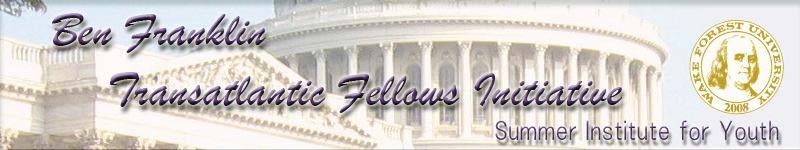 Benjamin Franklin Transatlantic Fellows 2023Application Form First name: Last name: Date of birth (day-month-year): Full postal address: E-mail: Phone:School: Field(s) of study: Citizenship: Birth country: Previous travel to the U.S.: Academic plans for 2023/2024 school year: Send this application form to osloirc@state.gov, where you include a copy of your preliminary high school grades, a CV and the answers to the three questions. Deadline is February 20, 2023. 